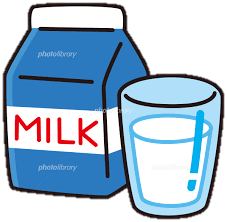 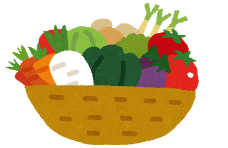 いよいよがまりますね！はおうちでもをんでいましたか？は、にかせないカルシウムやたんぱくをにんでいます。このレシピをってをたくさんしましょう！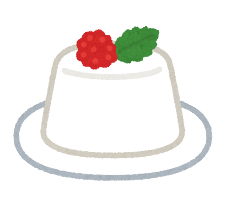 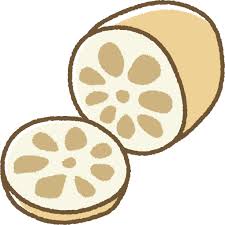 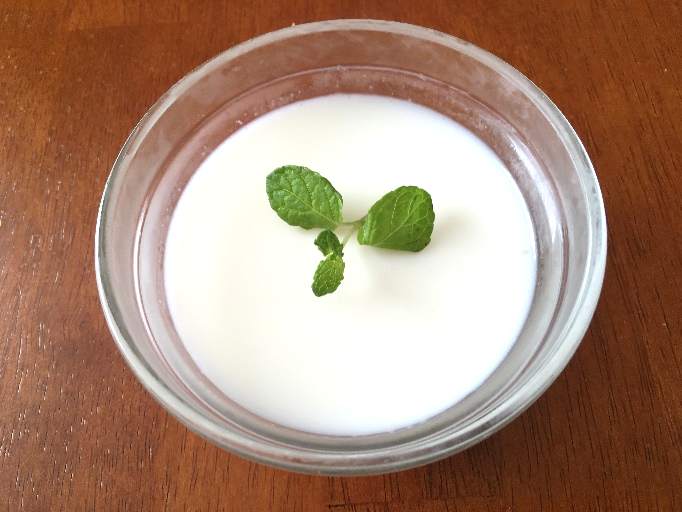 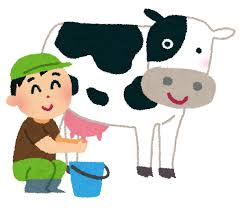 